П О С Т А Н О В Л Е Н И ЕПРАВИТЕЛЬСТВА  КАМЧАТСКОГО КРАЯАг. Петропавловск-КамчатскийПРАВИТЕЛЬСТВО ПОСТАНОВЛЯЕТ:1. Внести в раздел 1 таблицы приложения к постановлению Правительства Камчатского края от 07.02.2014 № 66-П «Об утверждении перечня юридических лиц и индивидуальных предпринимателей Камчатского края, осуществляющих деятельность в сфере агропромышленного комплекса, пищевой и перерабатывающей промышленности, жестяно-баночного производства, а также имеющих крытые спортивные объекты с искусственным льдом, расположенные под воздухоопорной конструкцией, которым предоставляются сниженные тарифы на электрическую энергию» следующие изменения: 1) пункт 1.8  изложить в следующей редакции:«»;1) пункт 1.8  изложить в следующей редакции: «».2. Настоящее постановление вступает в силу через 10 дней после дня его официального опубликования. СОГЛАСОВАНО:Исполнитель: Инга Эйнаровна Мандрик  телефон: (84152) 42-59-82Министерство экономического развития и торговли Камчатского краяПояснительная запискак проекту постановления Правительства Камчатского края «О внесении изменений в  приложение к постановлению Правительства Камчатского края от 07.02.2014 № 66-П «Об утверждении перечня юридических лиц и индивидуальных предпринимателей Камчатского края, осуществляющих деятельность в сфере агропромышленного комплекса, пищевой и перерабатывающей промышленности, жестяно-баночного производства, а также имеющих крытые спортивные объекты с искусственным льдом, расположенные под воздухоопорной конструкцией, которым предоставляются сниженные тарифы на электрическую энергию»Проект постановления Правительства Камчатского края разработан на основании поступивших заявлений физических и юридических лиц.На возмещение недополученных доходов энергоснабжающим организациям Камчатского края, осуществляющим отпуск электрической энергии по сниженным тарифам, в краевом бюджете предусмотрены субсидии в размере 110,0 млн. рублей. Увеличение годовых лимитов льготного электропотребления определены в пределах объема субсидирования, предусмотренного в краевом бюджете на 2017 год, и обусловлено введением базовых тарифов на электрическую энергию в соответствии с постановлением Региональной службы по тарифам и ценам Камчатского края от 07.08.2017 № 383 и произведенным в соответствии с ним перерасчетом с 1 января 2017 года. Проект постановления размещен 06 декабря 2017 года на официальном сайте исполнительных органов государственной власти Камчатского края в сети «Интернет» для проведения в срок до 15 декабря 2017 года независимой антикоррупционной экспертизы. По окончании данного срока экспертных заключений не поступило.В соответствии с постановлением Правительства Камчатского края от 06.06.2013 № 233-П «Об утверждении Порядка проведения оценки регулирующего воздействия проектов нормативных правовых актов и нормативных правовых актов Камчатского края» настоящий проект постановления Правительства Камчатского края не подлежит оценке регулирующего воздействия.Принятие данного постановления не потребует дополнительного финансирования из краевого бюджета.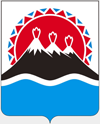 №О внесении изменений в  приложение к постановлению Правительства Камчатского края от 07.02.2014 № 66-П «Об утверждении перечня юридических лиц и индивидуальных предпринимателей Камчатского края, осуществляющих деятельность в сфере агропромышленного комплекса, пищевой и перерабатывающей промышленности, жестяно-баночного производства, а также имеющих крытые спортивные объекты с искусственным льдом, расположенные под воздухоопорной конструкцией, которым предоставляются сниженные тарифы на электрическую энергию»1.8СХПК «Заозерный»п. Николаевка, Елизовский районпроизводство продукции животноводства, переработка продуктов питания, хранение картофеля и овощей7001.31ООО «Мильковское»с. Мильково, Мильковский районпереработка молока230Губернатор Камчатского края                                               В.И. ИлюхинЗаместитель Председателя Правительства Камчатского краяМ.А. СубботаМинистр финансов Камчатского краяС.Г. ФилатовМинистр экономического развития и торговли Камчатского краяД.А. КоростелевНачальник Главного правового управления Губернатора и Правительства Камчатского краяС.Н. Гудин